Nada Dosti holds a MA in English Teaching from the University of Tirana and a degree in Journalism from the Faculty of Media and Communication at the University of Ankara. She is an author of the Albanian Report of the EIR (European Islamophobia Report) for 2019 and 2020. Nada is determined to use her years-long experience in journalism and activism to empower the voice of Muslim women in Albania. She publicly responds to Islamophobic attacks in media by giving interviews and participating in public debates. Furthermore, Nada is a Founder of Muslimania.al, a portal dedicated to Muslim women in the Albanian society.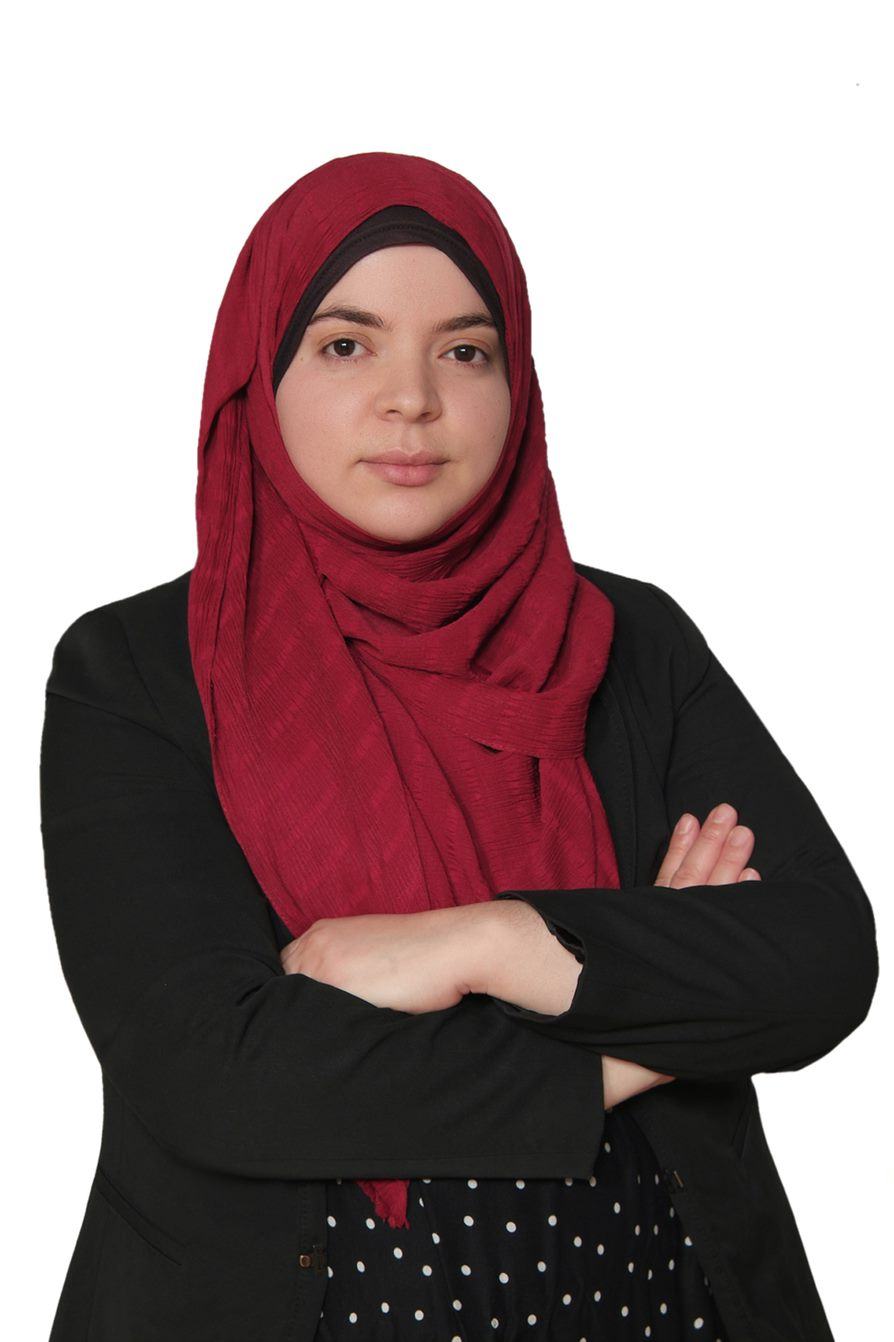 